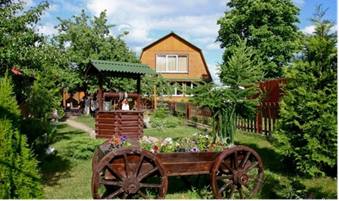 № п/пНаименование субъекта агроэкотуризмаФ.И.О. собственника агроэкоусадьбыАдрес местонахождения агроэкоусадьбыАдрес местонахождения агроэкоусадьбыКонтактные данные (номера мобильного, городского телефонов, e-mail, сайт)БОРОВЛЯНСКИЙ сельский исполнительный комитет (итого: 2)БОРОВЛЯНСКИЙ сельский исполнительный комитет (итого: 2)БОРОВЛЯНСКИЙ сельский исполнительный комитет (итого: 2)БОРОВЛЯНСКИЙ сельский исполнительный комитет (итого: 2)БОРОВЛЯНСКИЙ сельский исполнительный комитет (итого: 2)БОРОВЛЯНСКИЙ сельский исполнительный комитет (итого: 2)1НОСКООксана Валерьевнад.Дроздово,  ул.Варшавская, д. 21д.Дроздово,  ул.Варшавская, д. 2129 627 56 362У НеллиХРОПИКНелли Валентиновнапос.Опытный, ул.Радужная, д.25пос.Опытный, ул.Радужная, д.2529 647 18 111751142429003@tut.byГОРАНСКИЙ сельский исполнительный комитет (итого: 5)ГОРАНСКИЙ сельский исполнительный комитет (итого: 5)ГОРАНСКИЙ сельский исполнительный комитет (итого: 5)ГОРАНСКИЙ сельский исполнительный комитет (итого: 5)ГОРАНСКИЙ сельский исполнительный комитет (итого: 5)ГОРАНСКИЙ сельский исполнительный комитет (итого: 5)3СОСНОВАЯ РОЩАКАРНАУХОВАндрей Леонидовичд.Лихачи, ул.Центральная, 1д.Лихачи, ул.Центральная, 129 682 09 104КУЛЬБИЦКИЙ Владимир Николаевичд.Казаки, 19д.Казаки, 1929 635 27 505ПРИБЫЩУКЗинаида Степановнад.Воловщина, ул.Центральная, д.34д.Воловщина, ул.Центральная, д.3429 374 61 2333 60439936МАЛАЙЧУКЕлена Николаевнад.Лихачи, ул.Центральная, 2д.Лихачи, ул.Центральная, 229 611 00 197ПРИБЫЩУКОльга Сергеевнад.Воловщина, пер.Центральный, д.5д.Воловщина, пер.Центральный, д.529 3746123ЖДАНОВИЧСКИЙ сельский исполнительный комитет (итого:1)ЖДАНОВИЧСКИЙ сельский исполнительный комитет (итого:1)ЖДАНОВИЧСКИЙ сельский исполнительный комитет (итого:1)ЖДАНОВИЧСКИЙ сельский исполнительный комитет (итого:1)ЖДАНОВИЧСКИЙ сельский исполнительный комитет (итого:1)ЖДАНОВИЧСКИЙ сельский исполнительный комитет (итого:1)8СЫМАН Александр Петровичаг.Ждановичи,  ул.Светлая,  д.18аг.Ждановичи,  ул.Светлая,  д.1829 764 55 15 17 549 01 1529 356 04 71oliaavr@rambler.ruЗАСЛАВСКИЙ городской исполнительный комитет ( итого: 1)ЗАСЛАВСКИЙ городской исполнительный комитет ( итого: 1)ЗАСЛАВСКИЙ городской исполнительный комитет ( итого: 1)ЗАСЛАВСКИЙ городской исполнительный комитет ( итого: 1)ЗАСЛАВСКИЙ городской исполнительный комитет ( итого: 1)ЗАСЛАВСКИЙ городской исполнительный комитет ( итого: 1)9ОНАНИНСЫЧИК Сергей Ивановичг. Заславль, ул. Приморская, д.45г. Заславль, ул. Приморская, д.4529 6730771КОЛОДИЩАНСКИЙ сельский исполнительный комитет (итого: 3)КОЛОДИЩАНСКИЙ сельский исполнительный комитет (итого: 3)КОЛОДИЩАНСКИЙ сельский исполнительный комитет (итого: 3)КОЛОДИЩАНСКИЙ сельский исполнительный комитет (итого: 3)КОЛОДИЩАНСКИЙ сельский исполнительный комитет (итого: 3)КОЛОДИЩАНСКИЙ сельский исполнительный комитет (итого: 3)10КОЗЛОВАндрей Игоревичаг.Колодищи, ул.Узлесная, д. 58 аг.Колодищи, ул.Узлесная, д. 58 17 508 46 6044 710 01 0711МИКУЛИК
Михаил Константиновичаг. Колодищи,пер. Богдановский, д.4аг. Колодищи,пер. Богдановский, д.429 686 88 1412ЗАЙЦЕВНиколай Николаевичд.Юхновка, ул.Луговая, д.2Ад.Юхновка, ул.Луговая, д.2А29 279 11 11ЛУГОВОСЛОБОДСКОЙ сельский исполнительный комитетЛУГОВОСЛОБОДСКОЙ сельский исполнительный комитетЛУГОВОСЛОБОДСКОЙ сельский исполнительный комитетЛУГОВОСЛОБОДСКОЙ сельский исполнительный комитетЛУГОВОСЛОБОДСКОЙ сельский исполнительный комитетЛУГОВОСЛОБОДСКОЙ сельский исполнительный комитет13ТАРЛОВСКИЙ Андрей Владимировичд.Прилесье, ул.Горная, 18д.Прилесье, ул.Горная, 1829 646 63 0314В ПРИЛЕСЬЕРУКШТА Сергей Геннадьевичд.Прилесье, ул.Лесная, 21д.Прилесье, ул.Лесная, 2129 649 33 33rukshta@mail.ruМИХАНОВИЧСКИЙ сельский исполнительный комитет (итого: 1)МИХАНОВИЧСКИЙ сельский исполнительный комитет (итого: 1)МИХАНОВИЧСКИЙ сельский исполнительный комитет (итого: 1)МИХАНОВИЧСКИЙ сельский исполнительный комитет (итого: 1)МИХАНОВИЧСКИЙ сельский исполнительный комитет (итого: 1)МИХАНОВИЧСКИЙ сельский исполнительный комитет (итого: 1)15МИЦКЕВИЧ                           Инесса Александровнад.Плебанцы,3Бд.Плебанцы,3Б29 661 22 45НОВОДВОРСКИЙ сельский исполнительный комитет (ИТОГО: 1)НОВОДВОРСКИЙ сельский исполнительный комитет (ИТОГО: 1)НОВОДВОРСКИЙ сельский исполнительный комитет (ИТОГО: 1)НОВОДВОРСКИЙ сельский исполнительный комитет (ИТОГО: 1)НОВОДВОРСКИЙ сельский исполнительный комитет (ИТОГО: 1)НОВОДВОРСКИЙ сельский исполнительный комитет (ИТОГО: 1)16ЭКОЛЭНДЗАХАРЕНКО Михаил Михайловичаг.Новый Двор, ул.Рождественская, 8аг.Новый Двор, ул.Рождественская, 829 644 23 0117 508 73 606442301@mail.ru17НА СЛАВУКУТИЩЕВВячеслав Валерияновичд.Ельница,ул.Китаева,д.3, д.1д.Ельница,ул.Китаева,д.3, д.129 649 43 31Slav.ika@tyt.byОСТРОШИЦКО-ГОРОДОКСКИЙ сельский исполнительный комитет (итого: 1)ОСТРОШИЦКО-ГОРОДОКСКИЙ сельский исполнительный комитет (итого: 1)ОСТРОШИЦКО-ГОРОДОКСКИЙ сельский исполнительный комитет (итого: 1)ОСТРОШИЦКО-ГОРОДОКСКИЙ сельский исполнительный комитет (итого: 1)ОСТРОШИЦКО-ГОРОДОКСКИЙ сельский исполнительный комитет (итого: 1)ОСТРОШИЦКО-ГОРОДОКСКИЙ сельский исполнительный комитет (итого: 1)18ВАСИЛЕВСКИЙСергей Ивановичд.Галица,ул.Белорусская, д.40д.Галица,ул.Белорусская, д.4029 661 08 82parason.by@gmail.com19АКОЛИЦАПРАЧАКОВ Сергей Николаевичд.Околица, 1д.Околица, 129 183 07 53ПАПЕРНЯНСКИЙ сельский исполнительный комитет (итого:3)ПАПЕРНЯНСКИЙ сельский исполнительный комитет (итого:3)ПАПЕРНЯНСКИЙ сельский исполнительный комитет (итого:3)ПАПЕРНЯНСКИЙ сельский исполнительный комитет (итого:3)ПАПЕРНЯНСКИЙ сельский исполнительный комитет (итого:3)ПАПЕРНЯНСКИЙ сельский исполнительный комитет (итого:3)20ИГНАТОВИЧЖанна Николаевнад.Лапоровичи, ул.Центральная, 83д.Лапоровичи, ул.Центральная, 8329 352 85 0517 515 07 0721ШАЛЕ НА ВЯЧЕВИНЦЕНТОВИЧСветлана Петровнад.Пильница,ул.Заречная, д.1д.Пильница,ул.Заречная, д.129 675 01 47svincentovich@mail.ru22СТАРЫЙ ПАРКГРИЩУК Лариса Александровнааг. Семково, ул.Зеленая, 1Ааг. Семково, ул.Зеленая, 1А17 503 10 3729 616 66 66stpark.by@gmail.com23ЗАХАРЧЕНКО Евгения Васильевнад.Чучаны, ул.Центральная, 6Ад.Чучаны, ул.Центральная, 6А29 630 23 3029 609 54 0124ЗАХАРЧЕНКОПолина ВасильевнаД.Чучаны, ул.Центральная, д.7а, кв.2Д.Чучаны, ул.Центральная, д.7а, кв.229 399 89 59ПЕТРИШКОВСКИЙ сельский исполнительный комитет (итого: 2)ПЕТРИШКОВСКИЙ сельский исполнительный комитет (итого: 2)ПЕТРИШКОВСКИЙ сельский исполнительный комитет (итого: 2)ПЕТРИШКОВСКИЙ сельский исполнительный комитет (итого: 2)ПЕТРИШКОВСКИЙ сельский исполнительный комитет (итого: 2)ПЕТРИШКОВСКИЙ сельский исполнительный комитет (итого: 2)25СКАЗОЧНАЯВОЙТВиктор Николаевичд.Шубники, ул.Сказочная, Зд.Шубники, ул.Сказочная, З29 177 68 9926ШАРЕЙКОТамара Кузьминичнад.Вязанка, ул.Центральная, д.9, В.1д.Вязанка, ул.Центральная, д.9, В.129 656634829 764 13 55СеНИЦКИЙ сельский исполнительный комитет (итого 4)СеНИЦКИЙ сельский исполнительный комитет (итого 4)СеНИЦКИЙ сельский исполнительный комитет (итого 4)СеНИЦКИЙ сельский исполнительный комитет (итого 4)СеНИЦКИЙ сельский исполнительный комитет (итого 4)СеНИЦКИЙ сельский исполнительный комитет (итого 4)27КАХАНАЯМОСКАЛЕВА Галина СидоровнаМОСКАЛЕВА Галина Сидоровнад.Кохановщина, д.1329 682 10 5128СЯБРЫНАМИНЮКОВИЧ Виктор НиколаевичМИНЮКОВИЧ Виктор Николаевичд.Прилуки, ул.Мицкевича, д.944 548 13 47         29 262 76 41                 29 860 73 90                    17 509 28 3029ГРАФСКОЕ НАСЛЕДИЕКАРПИЛОВИЧЮрий ВладимировичКАРПИЛОВИЧЮрий Владимировичаг. Прилуки,ул.Графа Чапского, 429 675 95 1517 509 27 00 (факс)30ШАЛЕЙНИКОВАлексей ИгоревичШАЛЕЙНИКОВАлексей Игоревичаг.Атолино, ул.Янтарная, 2329 567 54 4331МУШКОВСКИЙВиктор ВладимировичМУШКОВСКИЙВиктор Владимировичаг.Сеница,ул.Спортивная, д.929 678 92 33Mvv088@gmail.comХАТЕЖИНСКИЙ сельский исполнительный комитет (итого: 3)ХАТЕЖИНСКИЙ сельский исполнительный комитет (итого: 3)ХАТЕЖИНСКИЙ сельский исполнительный комитет (итого: 3)ХАТЕЖИНСКИЙ сельский исполнительный комитет (итого: 3)ХАТЕЖИНСКИЙ сельский исполнительный комитет (итого: 3)ХАТЕЖИНСКИЙ сельский исполнительный комитет (итого: 3)32ШАЛКОВСКАЯ                    Любовь Николаевнад.Старое Сено, ул.Заречная, д.8д.Старое Сено, ул.Заречная, д.829 768 36 5333У ПЕТРАКРЮЧКОВ Петр Андреевичд.Старое Село, пер.Заречный, 11д.Старое Село, пер.Заречный, 1129 628 99 1634Конный двор Старое селоТРЕТЬЯКОВАЕвгения Юрьевнад.Старое Село, ул.Тихая, 22д.Старое Село, ул.Тихая, 2229 182 15 17ЩОМЫСЛИЦКИЙ сельский исполнительный комитет (итого: 4)ЩОМЫСЛИЦКИЙ сельский исполнительный комитет (итого: 4)ЩОМЫСЛИЦКИЙ сельский исполнительный комитет (итого: 4)ЩОМЫСЛИЦКИЙ сельский исполнительный комитет (итого: 4)ЩОМЫСЛИЦКИЙ сельский исполнительный комитет (итого: 4)ЩОМЫСЛИЦКИЙ сельский исполнительный комитет (итого: 4)35ГОРОДИЩЕКОЗЛОВ Николай Сергеевичд.Городище, ул.Заречная,  д.14, В.2д.Городище, ул.Заречная,  д.14, В.229 617 16 3536МАТУТЬАлександр Валентиновичд.Строчицы,ул.Приозерная, д.6д.Строчицы,ул.Приозерная, д.629 160 63 3337Стары МенскШАПУТЬКОТатьяна Викторовнад.Городище, ул.Пионерская, 5Ад.Городище, ул.Пионерская, 5А29 188 49 7138МАРКОВАЛюдмила Владимировнад. Волковичи,                            ул. Поселковая, д.34Бд. Волковичи,                            ул. Поселковая, д.34Б29 156 18 57zentr_01@yahho.comЮЗУФОВСКИЙ сельский исполнительный комитет (итого: 1)ЮЗУФОВСКИЙ сельский исполнительный комитет (итого: 1)ЮЗУФОВСКИЙ сельский исполнительный комитет (итого: 1)ЮЗУФОВСКИЙ сельский исполнительный комитет (итого: 1)ЮЗУФОВСКИЙ сельский исполнительный комитет (итого: 1)ЮЗУФОВСКИЙ сельский исполнительный комитет (итого: 1)39БУЦЕВИЧИДЕЖКУНОВ Александр Николаевичд. Буцевичи, д.47Ад. Буцевичи, д.47А29 322 20 4429 777 20 44сontact@verhom.by40БУЦЕВИЧИДЕЖКУНОВАлександр Николаевичд. Буцевичи, д.45д. Буцевичи, д.4529 777 20 44сontact@verhom.by